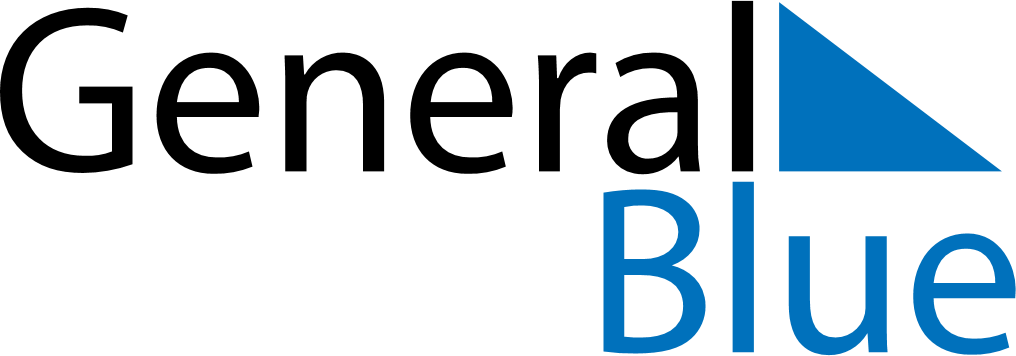 January 2029January 2029January 2029UgandaUgandaMONTUEWEDTHUFRISATSUN1234567New Year’s Day8910111213141516171819202122232425262728Liberation Day293031